ОСВІТНЬО-ПРОФЕСІЙНА ПРОГРАМА“Деревообробні та меблеві технології”першого (бакалаврського) рівня вищої освіти спеціальності 187 “Деревообробні та меблеві технології”,галузі знань 18“Виробництво та технології”кваліфікація “Бакалавр з деревообробних та меблевих технологій”ЛИСТ ПОГОДЖЕННЯ освітньо-професійної програмиРівень вищої освіти			Перший (бакалаврський)Галузь знань				18 Виробництво та технологіїСпеціальність				187 Деревообробні та меблеві технологіїКваліфікація 	Бакалавр з деревообробних та меблевих технологійСпеціалізації	–розроблено і схвалено				ПогодженоПроектною групою спеціальності			Перший проректор з науково-“Деревообробні та меблеві технології”, 			педагогічної роботиКерівник проектної 				_______________ М. Г. Адамовськийгрупи __________ В.О. Маєвський				“27” вересня 2019 р.Рекомендовано				Керівник навчально-методичногоНауково-методичною радою		відділу університетууніверситету. Протокол № 6			________________ Р. Г. Салабайвід “23” вересня 2019 р.					“23” вересня 2019 р.Голова НМР університету________________ М. М. Борис		Директор навчально-наукового інституту деревообробних та комп’ютерних технологій і дизайну							__________________ В.О. Маєвський									“19” вересня 2019 р.ПЕРЕДМОВАРозроблено проектною групою першого (бакалаврського) рівня вищої освіти за спеціальністю 187 “Деревообробні та меблеві технології” у складі:Керівник:Керівник проектної групи(гарант освітньої програми)доктор технічних наук, професор   _______________   В.О. МаєвськийПроект освітньо-професійної програми розглянуто та схвалено вченою радою навчально-наукового інституту деревообробних та комп’ютерних технологій і дизайну “19” вересня 2019 р., протокол № 6.Затверджено та надано чинності наказом ректора Національного лісотехнічного університету України від “15” жовтня 2019 р. № 196.Ця освітньо-професійна програма не може бути повністю або частково відтворена, тиражована та розповсюджена без дозволу Національного лісотехнічного університету України.1. Профіль освітньої програми бакалавра зі спеціальності
 187 “Деревообробні та меблеві технології”2. ПЕРЕЛІК КОМПОНЕНТ ОСВІТНЬО-ПРОФЕСІЙНОЇ ПРОГРАМИ
ТА ЇХ ЛОГІЧНА ПОСЛІДОВНІСТЬ2.1. Перелік компонент освітньо-професійної програмиПримітки.* До циклу загальної підготовки відносяться:    - дисципліни соціально-гуманітарної підготовки, позначені шифрами ОК 1.…, ВК 1.…;    - дисципліни фундаментальної, природничо-наукової та загальноекономічної підготовки, позначені шифрами ОК 2.…, ВК 2.…;** До циклу професійної підготовки відносяться:    - дисципліни професійної підготовки, курсові (К) проекти (роботи), позначені шифрами  ОК 3.…, ВК 3.…;    - компоненти практичної підготовки та атестації, позначені шифрами ОК 4.…2.2. Структурно-логічна схема освітньо - професійної  програми  В основу розроблення освітньо - професійної  програми  “Деревообробні та меблеві технології” покладено компетентнісний підхід з використанням ЄКТС, де для досягнення  запланованих  результатів  (навчальною  дисципліною,  модулем)  передбачаються певні витрати часу студентом, тобто необхідний і достатній обсяг навчального навантаження студента, виражений у кількості кредитів ЄКТС (1 кредит ЄКТС дорівнює 30 годинам). 1 семестр –30 кредитів ЄКТС, навчальний (академічний) рік – 60 кредитів ЄКТС. Освітньо-професійна програма “Деревообробні та меблеві технології” передбачає  виділення дисциплін  двох  видів:  обов’язкових   дисциплін  та  за  вільним вибором студента, які розподілені за блоками підготовки (загальна/ фахова) відповідно  до  профілю освітньо-професійної програми.До блоку загальної підготовки відносяться навчальні дисципліни, що спрямовані на формування загальних компетентностей у здобувача вищої освіти,  зокрема,  емоційного  інтелекту,  світогляду,  організаційних  та комунікаційних навичок.До  блоку  фахової підготовки  відносяться  навчальні дисципліни,  що  спрямовані  на  формування  спеціальних  фахових компетентностей  за  спеціальністю  у  здобувача  вищої  освіти,  зокрема, предметної області та професійного спрямування.Навчальне  навантаження  студента  включає  всі види  його  роботи (самостійну,  аудиторну,  лабораторну, практичну, дослідницьку  тощо)  відповідно  до навчального  плану. Розподіл  змісту  освітньої програми та обсягу кредитів ЄКТСКарта навчальних дисциплін освітньо-професійної програми “ Деревообробні та меблеві технології ”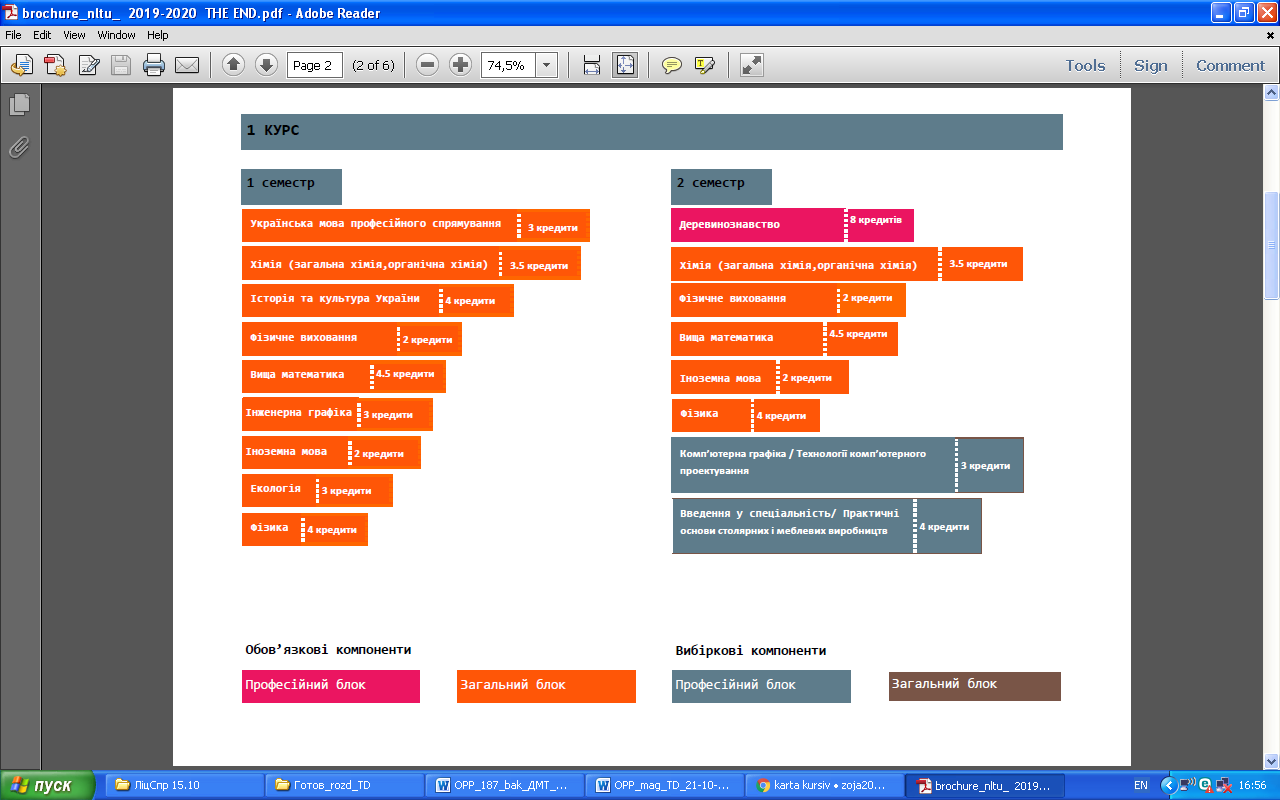 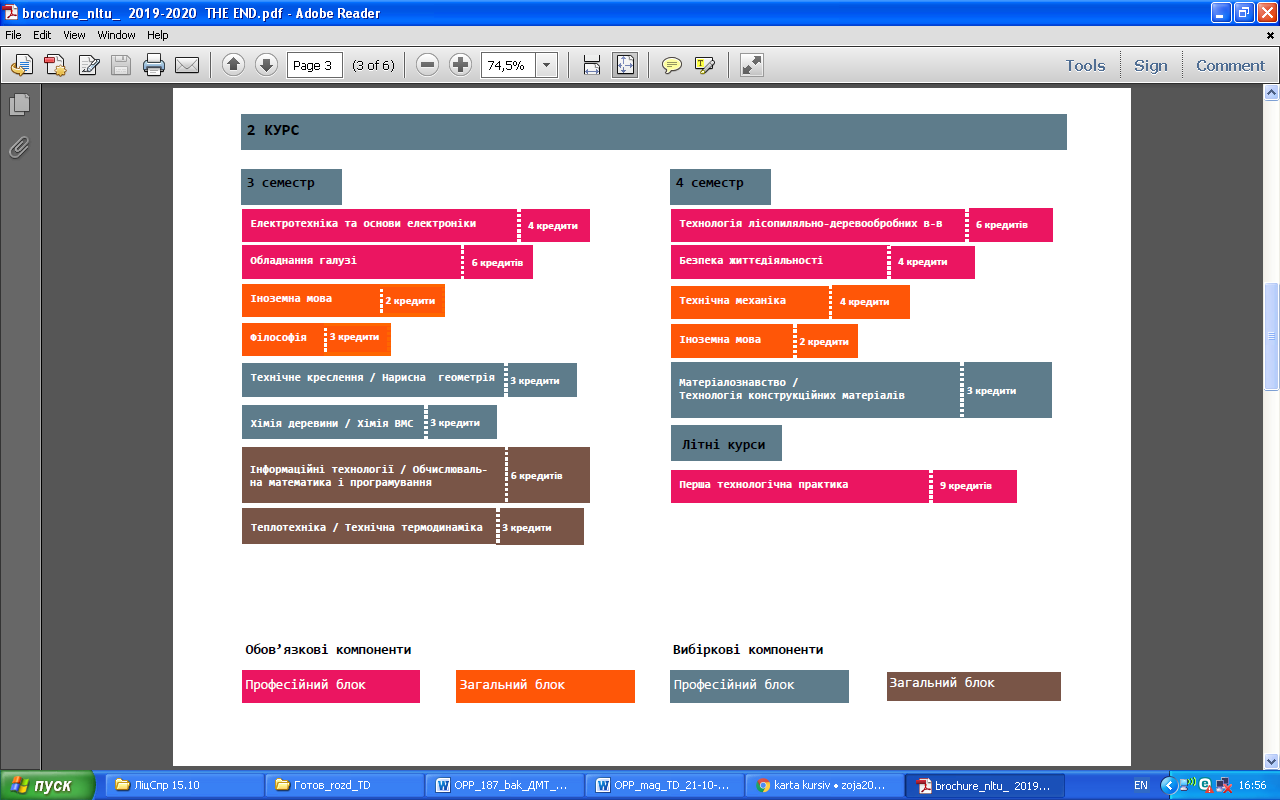 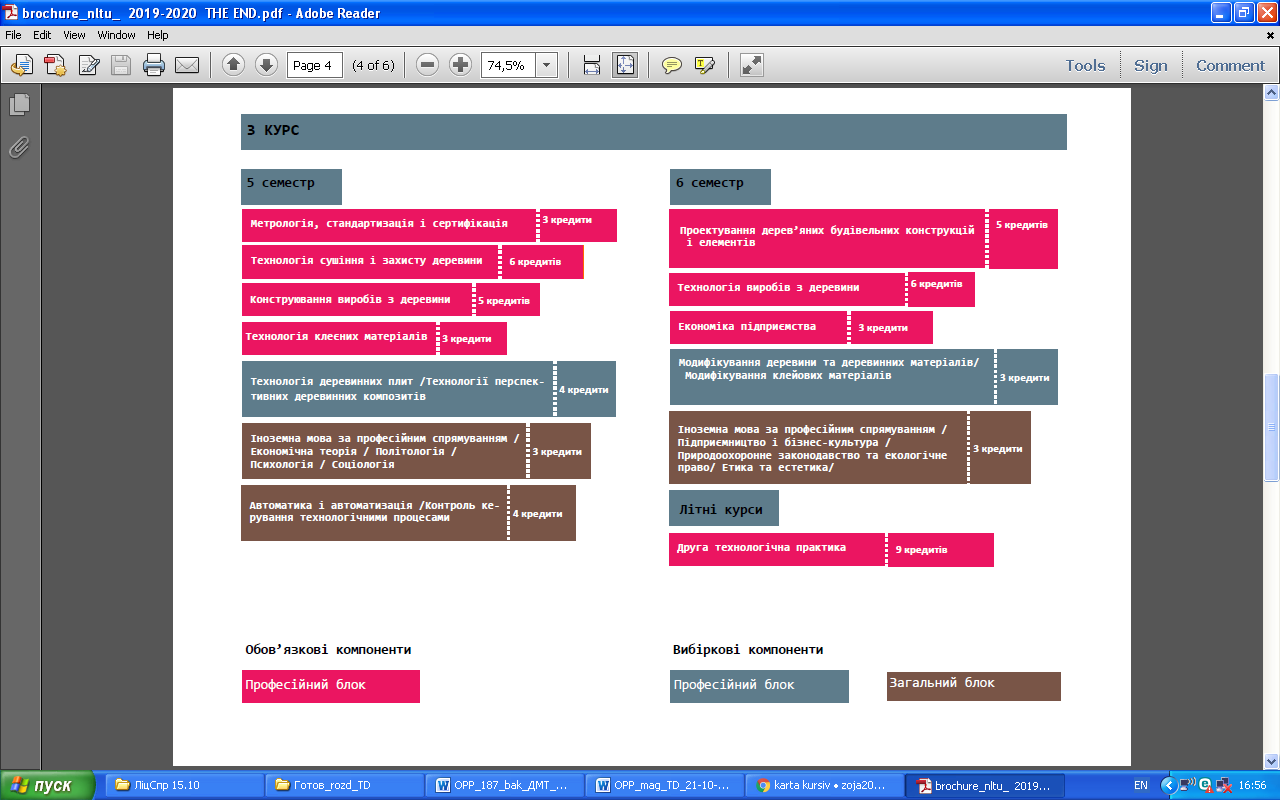 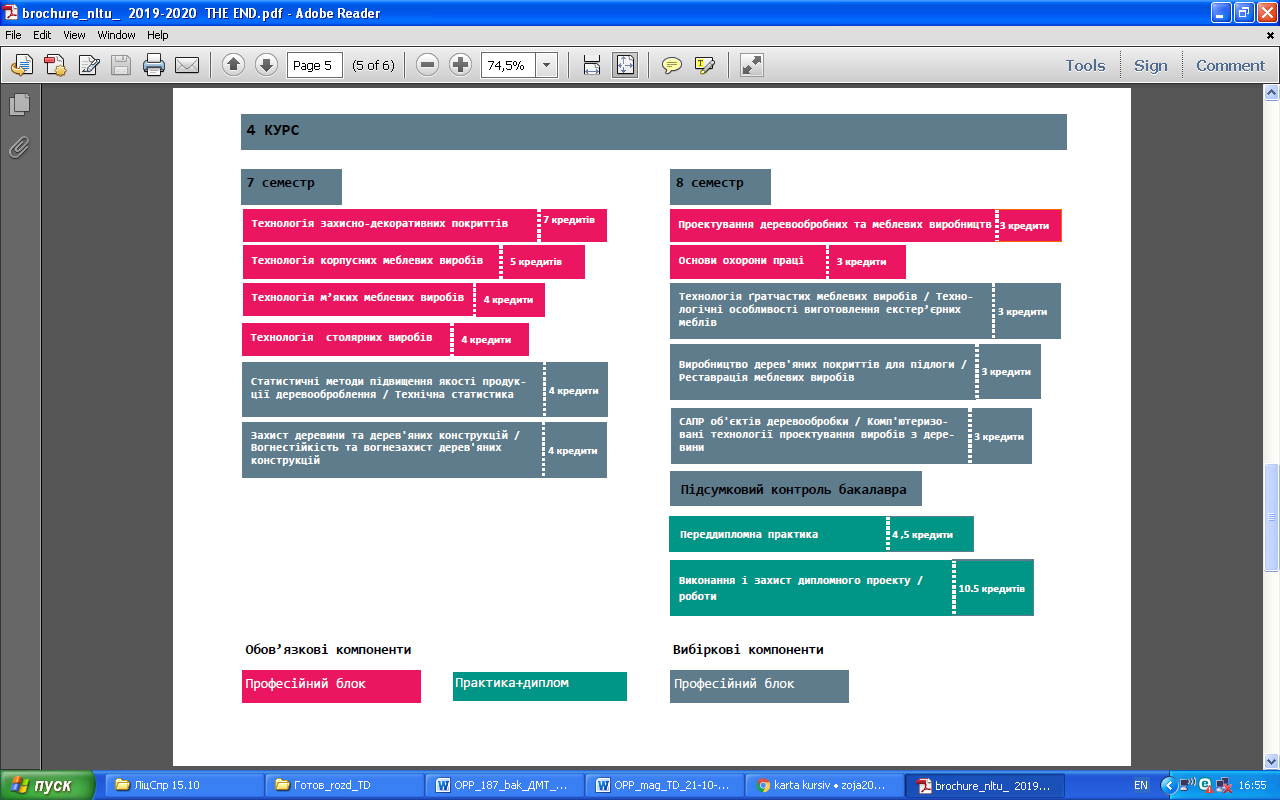 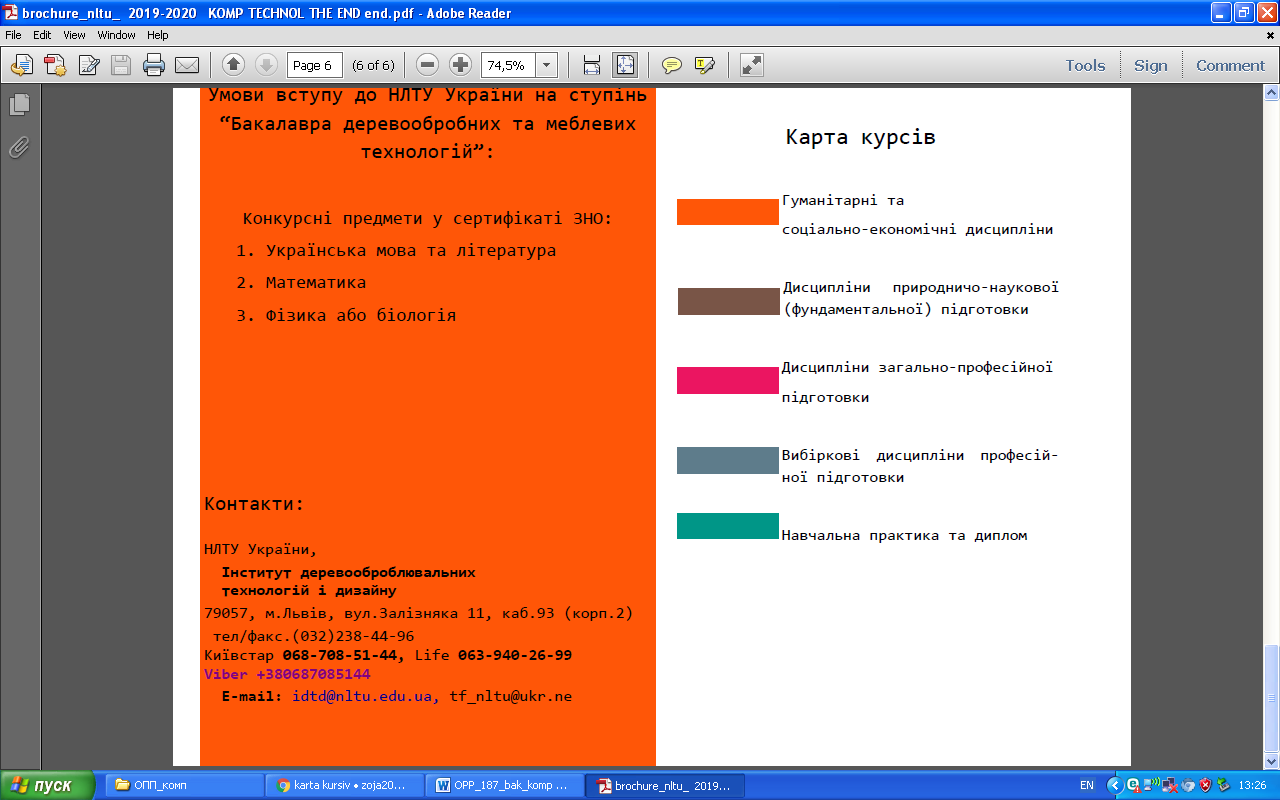 3. Форма атестації Атестація випускників освітньо-професійної програми «Деревообробні та меблеві технології » спеціальності 187 «Деревообробні та меблеві технології» проводиться у формі захисту бакалаврської дипломної роботи/проекту та завершується видачею документу встановленого зразка про присудження ступеня бакалавра із присвоєнням кваліфікації: бакалавр з деревообробних та меблевих технологій за освітньою програмою «Деревообробні та меблеві технології». Атестація здійснюється відкрито та публічно. 4. Матриця відповідності програмних компетентностейосвітнім компонентам освітньої програмиПродовження матриці відповідностіУмовні позначення: ОКі – обов’язкова компонента,  ВКі – вибіркова компонента, і – номер компоненти; ІК – інтегральна компетентність; ЗКj – загальна компетентність, ФКj – професійна компетентність,  j – номер компетентності у переліку компетентностей освітньої програми.Продовження матриці відповідностіПродовження матриці відповідності5. Матриця забезпечення програмних результатів навчаннявідповідними компонентами освітньої програмиПродовження матриці відповідностіУмовні позначення: ОКі – обов’язкова компонента,  ВКі – вибіркова компонента, і – номер компоненти; ІК – інтегральна компетентність; ЗКj – загальна компетентність, ФКj – професійна компетентність,  j – номер компетентності у переліку компетентностей освітньої програми.Продовження матриці відповідностіПродовження матриці відповідностіМаєвський Володимир Олександрович– директор ННІ ДКТД, професор кафедри технологій лісопиляння, столярних і дерев’яних будівельних виробів, д.т.н., професор.Члени:Кійко Орест Антонович– завідувач кафедри технології меблів та виробів з деревини, д.т.н., професор;Кушпіт Андрій Степанович– доцент кафедри технології меблів та виробів з деревини, к.т.н., доцент.1 Загальна інформація1 Загальна інформаціяПовна назва закладу вищої освіти та структурного підрозділуДержавний вищий навчальний заклад “Національний лісотехнічний університет України”.Кафедри: технологій лісопиляння, столярних і дерев’яних будівельних виробів; технології меблів та виробів з деревини; технологій захисту навколишнього середовища і деревини, безпеки життєдіяльності та соціальних комунікацій.Ступінь вищої освіти та назва кваліфікації мовою оригіналуБакалавр з деревообробних та меблевих технологійBachelor of woodworking and furniture technologiesОфіційна  назва освітньої програмиДеревообробні та меблеві технологіїWoodworking and furniture technologiesТип диплому та обсяг освітньої програмиДиплом бакалавра, одиничний, 240 кредитів ЄКТС, термін навчання  - 3 роки 10 місяцівНаявність акредитаціїСертифікат МОН України про акредитацію спеціальності (спеціалізації) від 05 березня 2019р.: серія УД № 14009126, термін дії – до 01 липня 2028 р.Цикл/рівеньНаціональна рамка кваліфікацій (НРК) України – 6 рівень, 
FQ-EHEA – перший цикл, ЕQF-LLL – 6 рівеньПередумовиПовна загальна середня освітаГалузь знань18  “Виробництво та технології”Мова викладанняУкраїнська Термін дії освітньої програми–Інтернет-адреса постійного розміщення опису освітньої програмиhttp://nltu.edu.ua2 – Мета освітньої програми2 – Мета освітньої програмиПідготовка фахівців, здатних розв’язувати спеціалізовані завдання та вирішувати прикладні проблеми професійної діяльності у сфері деревообробних та меблевих технологій, розроблення заходів з підвищення ефективності існуючих технологічних процесів галузі та збереження довкілля, враховуючи вимоги сталого розвитку.Підготовка фахівців, здатних розв’язувати спеціалізовані завдання та вирішувати прикладні проблеми професійної діяльності у сфері деревообробних та меблевих технологій, розроблення заходів з підвищення ефективності існуючих технологічних процесів галузі та збереження довкілля, враховуючи вимоги сталого розвитку.3 – Характеристика освітньої програми3 – Характеристика освітньої програмиПредметна область (галузь знань, спеціальність, спеціалізація (за наявності)Галузь знань 18 “Виробництво та технології”,спеціальність 187 “Деревообробні та меблеві технології”. Цикл загальної підготовки/цикл професійної підготовки– 31,25/68,75.Обов’язкові компоненти / вибіркові компоненти – 75/25.Орієнтація освітньої програмиПрограма базується на загальновідомих наукових положеннях і результатах сучасних наукових досліджень деревообробних та меблевих технологій та зорієнтована на актуальні аспекти професійної діяльності.Основний фокус освітньої програми та спеціалізаціїСпеціальна освіта та професійна підготовка з деревообробних та меблевих технологій.Випускники навчальної програми, одночасно з набуттям класичних технологічних вмінь зі створення меблевих виробів та виробів з деревини, розширюють знання та вміння працювати з  програмним забезпеченням з проектування цих виробів, роботою з комп’ютеризованим та автоматизованим виробничим обладнанням, сучасними енергоефективними та екологічно-безпечними технологіями.Ключові слова: сучасні технології,  деревообробка, виріб з деревини, меблевий виріб, оптимальні рішення, енергозбереження, екологічна безпечапрактична підготовка. Особливості програмиФахівці готуються для організаційно-управлінської, господарської та інвестиційної діяльності в галузі деревообробних та меблевих технологій.4 –Придатність випускників до працевлаштування та подальшого навчання4 –Придатність випускників до працевлаштування та подальшого навчанняПридатність до працевлаштуванняМісця праці передбачені «Довідниками класифікаційних характеристик професій працівників та номенклатурами посад деревообробних і меблевих виробництв, проектно-конструкторських організацій, підприємств і організацій лісової промисловості, різного роду фірм та інших структур, профіль яких, або окремі напрямки діяльності яких відповідають одержаній професійній підготовці фахівця:Директор (керівник) малого промислового підприємства (фірми);Директор з виробництва;Начальник проектно-конструкторського відділу;Приватний підприємець;Начальник бюро (промисловість);Начальник виробництва;Начальник відділу технічного контролю;Начальник дільниці;Начальник зміни (промисловість);Начальник лабораторії з контролю виробництва;Технік-технолог, технік-лаборант (хімічні та фізичні дослідження);Технолог, технік, технік-технолог з виробництва меблів,. лаборант (галузі техніки).Подальше навчанняЗдобуття освіти за другим (магістерським) рівнем вищої освіти.5 – Викладання та оцінювання5 – Викладання та оцінюванняВикладання та навчанняПоєднання лекцій, практичних і лабораторних занять та самостійної роботи студента з навчальною та науково-технічною літературою; виконання курсових проектів, лабораторних, розрахункових та розрахунково-графічних робіт, консультації з викладачами, виконання кваліфікаційної (дипломної) роботи.Викладання проводиться у вигляді: лекцій, мультимедійних лекцій, інтерактивні лекцій, семінарів, практичних занять, лабораторних робіт, консультації викладачів.Самостійна робота з використанням підручників, навчальних посібників, конспектів лекцій та публікацій у провідних вітчизняних та зарубіжних виданнях, виконання розрахункових, розрахунково-графічних та інших робіт і завдань, написання курсових проектів і робіт, підготовка бакалаврської роботи тощо.ОцінюванняПисьмові та усні екзамени і заліки з навчальних дисциплін, захисти курсових проектів, заліки з практичної підготовки, державна атестація у формі захисту бакалаврської дипломної роботи/проекту.6 – Програмні компетентності6 – Програмні компетентностіІнтегральна компетентність (ІНТ)Здатність розв’язувати складні спеціалізовані задачі та практичні проблеми у деревообробному та меблевому виробництвах, що передбачає застосування теорій, знань та практичних навичок, методів та прийомів технологій та виробництв і характеризується комплексністю та невизначеністю умов.Загальні компетентності ЗК01. Здатність до професійного спілкування державною та іноземною мовами. ЗК02. Прагнення до збереження навколишнього середовища.ЗК03. Навики здійснення безпечної діяльності.ЗК04. Навички використання інформаційних і комунікаційних технологій.ЗК05. Здатність працювати в команді.ЗК06. Здатність вчитися і оволодівати сучасними знаннями.ЗК07. Здатність працювати автономно.ЗК08. Здатність приймати обґрунтовані рішення.ЗК09. Здатність реалізувати свої права і обов’язки як члена суспільства, усвідомлювати цінності громадянського (вільного демократичного) суспільства та необхідність його сталого розвитку, верховенства права, прав і свобод людини і громадянина в Україні.ЗК10. Здатність зберігати та примножувати моральні, культурні, наукові цінності і досягнення суспільства на основі розуміння історії та закономірностей розвитку предметної області, її місця у загальній системі знань про природу і суспільство та у розвитку суспільства, техніки і технологій, використовувати різні види та форми рухової активності для активного відпочинку та ведення здорового способу життя.Спеціальні (фахові) компетентності ФК11. Здатність розв’язувати різноманітні проблеми і задачі деревообробних та меблевих виробництв шляхом використання як теоретичних, так і експериментальних методів.ФК12. Здатність організовувати роботу колективу виробничого підрозділу (дільниці, цеху), її планування, матеріальне та інформаційне забезпечення.ФК13. Обізнаність з основними положеннями, методами, принципами фундаментальних та інженерних наук в обсязі, необхідному для досягнення інших результатів програми.ФК14. Здатність застосовувати базові знання про будову та властивості деревини, деревинних матеріалів та деревинних композитів під час вибору раціональних технологій їхнього застосування.ФК15. Здатність виконувати розрахунки на міцність, довговічність, надійність та жорсткість продукції деревообробки, основних конструкційних елементів виробів з деревини і меблів, технологічних пристроїв, деревообробного обладнання та інструменту й інших об’єктів, які відносяться до сфери професійної діяльності.ФК16. Обізнаність із нормативними документами з якості, стандартизації, метрології, сертифікації та галузевих стандартів України.ФК17. Здатність обґрунтовувати вибір та визначати витрати сировини і матеріалів у виробництві пилопродукції, обґрунтовувати та розробляти технологічні процеси лісопиляльно-деревообробного виробництва.ФК18. Здатність обґрунтовувати вибір та визначати витрати сировини і матеріалів, обґрунтовувати та розробляти технологічні процеси виробництва струганого та лущеного шпону, фанерної продукції, деревинних плит та інших деревинних композитів.ФК19. Здатність обґрунтовано вибирати технологію сушіння пиломатеріалів, заготовок, шпону та подрібненої деревини, а також технологічне обладнання для ведення процесу сушіння.ФК20. Здатність проектувати і конструювати вироби з деревини і меблі та розробляти відповідну конструкторсько-технологічну документацію, вибирати та розраховувати витрати деревини, деревинних та інших матеріалів для виготовлення виробів з деревини та меблевих виробів, обґрунтовувати та розробляти технологічні процеси їхнього виробництва.ФК21. Здатність забезпечувати ефективний технологічний процес за дотриманням правил безпечної роботи і охорони навколишнього середовища та характеризувати відходи технологічних процесів деревообробки та виготовлення виробів з деревини і меблів, визначати їх види та кількість, передбачати заходи щодо їх зменшення та покращення екології.ФК22. Здатність працювати із спеціалізованим прикладним програмним забезпеченням для проектування виробів з деревини та меблів, технологічних процесів їхнього виготовлення та продукції деревообробки.Вибірковий блокФК23.Здатність аналізувати і розраховувати економічну ефективність існуючих та розроблених технологічних процесів деревообробки, виробів з деревини та меблів; узагальнювати результати виробничо-господарської діяльності підрозділу, розробляти ефективну бізнес-модель щодо започаткування підприємницької діяльності у сфері виробництва продукції і технологій деревообробки та виготовлення виробів з деревини та меблів.ФК24. Здатність виконувати аналіз об’єктів автоматизації та вибір параметрів контролю і керування на основі технічних характеристик, конструкційних особливостей та режимів роботи обладнання.ФК25. Здатність аргументувати вибір технічних засобів автоматизації на основі аналізу їх властивостей, призначення і технічних характеристик з урахуванням вимог до системи та експлуатаційних умов; мати навички налагодження технічних засобів автоматизації та систем керування.ФК26.Оволодіння практичними навичками для роботи на персональних комп'ютерах,  розвиток алгоритмічного мислення з вивченням мови програмування і сучасного програмного забезпечення комп'ютераФК27. Здатність використовувати знання про теплотехнічні властивості газів та пари під час обґрунтованого вибору технологічних процесів у деревообробній та меблевій галузях, пов’язаних з використанням тепла.ФК28. Здатність використовувати методи отримання, перетворення, передачі та використання теплоти під час обґрунтованого вибору технологічних процесів у деревообробній та меблевій галузях, пов’язаних з використанням тепла.ФК29. Базові уявлення про основні закономірності та прості технологічні процеси в  деревообробній та меблевій галузях.ФК30. Базові уявлення про виріб з деревини та прості технологічні процеси в деревообробній та меблевій галузях.ФК31. Здатність використовувати графічний пакет AutoCAD для розв’язування теоретичних і прикладних задач в професійній діяльності, зокрема для побудови дво- та тривимірних і об’єктів та їх візуалізації.ФК32. Розуміння методологічних та математичних основ комп’ютерного проектування та здатність розробляти додатки під AutoCAD 2017 на мовах AutoLISP, VisualLisp, DCL у середовищі Microsoft Visual Studio 15; з CAD, CALS, CASE – технологій комп’ютерного проектуванняФК33. Знання методів та засобів захисту деревини та дерев’яних конструкцій від біопошкоджень і вогню; ознайомлення з технікою та технологією захисту деревини та дерев’яних конструкцій.ФК34. Знання методів визначення вогнестійкості та засобів захисту від займання дерев’яних конструкцій; ознайомлення з технікою та технологію вогнезахисту дерев’яних конструкцій..ФК35. Знання основних закономірностей розвитку й сучасних досягнень в хімічних технологіях, виробництвах деревинних композиційних матеріалів і модифікуванні деревини, виробництві та застосуванні клейових матеріалів.ФК36. Здатність до оцінювання, інтерпретації та синтезу теоретичної інформації і практичних виробничих даних щодо економічного стану підприємства.ФК37. Охарактеризувати властивості деревини та деревинних матеріалів, меблевої фурнітури, опоряджувальних, клейових та  інших матеріалів, комплектуючих з металу та пластмас та інших матеріалів, що застосовуються у деревообробці та меблевому виробництві; вибирати та застосовувати відповідні методи аналізу та контролю матеріалів.ФК38. Знання основних закономірностей розвитку, сучасних досягнень ВМС для деревообробній та меблевій промисловості  та здатність застосувати ці знання їх у практичній діяльності.ФК39. Знання будову та властивостей основних її хімічних компонентів деревини, способів хімічної переробки біомаси деревини та сфери використання продуктів переробки.ФК40. Здатність застосування знань права та податкового законодавства в практичній діяльності суб’єктів господарювання.ФК41. Загальні уявлення про статистичні методи та їх застосування для контролю якості, особливості проведення наукових досліджень в царині деревооброблення.ФК42. Здатність використовувати статистичні методи для контролю якості продукції та управління технологічними процесамиФК43. Здатність застосувати статистичні методи  в  управління технологічними процесами чи менеджменті господарської діяльності.ФК44. Здатність ефективно організовувати технологічний процес виготовлення  ґратчастих та екстерн’єрних меблевих виробів, з врахуванням особливостей їх проектування та конструювання.ФК45. Здатність визначати форми предметів за їх кресленням та оформлення креслень окремих деталей і складальних одиниць; розв`язування конструкторських задач.ФК46. Знання правил та методів зображення просторових форм предметів у відповідних площинах проекцій та їх взаємне розташування та здатність розв'язувати позиційні та метричні задачі, досліджувати геометричні властивості зображення предметів.ФК47. Проектувати та організовувати ефективні технологічні процеси виготовлення дерев’яних покрить для підлоги та паркету.ФК48. Організовувати ефективні технологічні процеси ремонту та реставрації меблевих виробів.7 – Програмні результати навчання7 – Програмні результати навчанняПР01. Уміти передавати свої знання, рішення і підґрунтя їх прийняття фахівцям і неспеціалістам в ясній і однозначній формі.ПР02. Знати та уміти реалізувати свої права і обов’язки як члена суспільства.ПР03. Усвідомлювати цінності громадянського (вільного демократичного) суспільства та необхідність його сталого розвитку, верховенства права, прав і свобод людини і громадянина в Україні.ПР04. Володіти державною мовою на рівні достатньому для професійного та ділового спілкування.ПР05. Використовувати іноземну мову для провадження професійної діяльності.ПР06. Володіти навичками, які дають змогу продовжувати навчання самостійно або автономно.ПР07. Розуміти економічні, культурні, соціальні та етичні наслідки інженерної діяльності.ПР08. Знати та розуміти предметну область, основні засади професійної діяльності.ПР09. Знати і розуміти розділи фундаментальних та інженерних наук на рівні, необхідному для досягнення результатів освітньої програми.ПР10. Уміти користуватися довідковою та нормативною літературою, технологічною та конструкторською документацією для вирішення інженерних завдань, пов’язаних з професійною діяльністю.ПР11. Уміти використовувати різні види та форми рухової активності для активного відпочинку та ведення здорового способу життя.ПР12. Уміти організувати та керувати роботою первинного виробничого або проектного підрозділу.ПР13. Уміти використовувати затверджені інструкції з питань охорони праці та безпеки життєдіяльності; втілювати заходи щодо виконання правил охорони праці та проводити інструктажі з охорони праці у дільниці (в цеху).ПР14. Уміти поєднувати теорію і практику для вирішення інженерних завдань, що відносяться до сфери професійної діяльності.ПР15. Уміти виконувати розрахунки, що відносяться до сфери професійної діяльності, із застосуванням інформаційних і комунікаційних технологій, сучасного програмного забезпечення та систем автоматизованого проектування.ПР16. Здійснювати контроль та аналіз параметрів деревини, деревинних, клейових, опоряджувальних та інших використовуваних матеріалів відповідно до чинних методик та інструкцій.ПР17. Уміти раціонально використовувати сировинні, матеріальні та енергетичні ресурси на деревообробних та меблевих виробництвах, застосовувати досягнення науково-технічного прогресу щодо охорони навколишнього середовища.ПР18. Уміти розв’язувати типові спеціалізовані задачі, що пов’язані з розрахунком витрати сировини і матеріалів в процесах лісопиляльно-деревообробного виробництва, виробництві струганого та лущеного шпону, фанерної продукції, деревинних плит та деревинних композитів, розробкою технологічних процесів, режимів роботи обладнання та веденням технологічного процесу, виконанням технологічних та інших інженерних розрахунків.ПР19. Уміти розв’язувати типові спеціалізовані задачі, що пов’язані з проектування виробів з деревини та меблів, розробкою технологічних процесів, розрахунком основних та допоміжних матеріалів, режимів роботи обладнання та веденням технологічного процесу, виконанням технологічних та інших інженерних розрахунків. ПР20. Уміти працювати із спеціалізованим прикладним програмним забезпеченням для проектування виробів з деревини, меблів та продукції деревообробки, а також технологічних процесів їхнього виготовлення.Програмні результати додані до обов`язковихПР21. Оцінювати вплив екологічних факторів середовища, визначати ступінь антропогенного навантаження на природні екосистеми та прогнозувати перспективи їх розвиткуПР22. Знання конструкції, призначення, режимів та методики підготовки  до роботи дереворізального інструменту. ПР23. Знання основних положень розрахунку  сучасних універсальних пневмотранспортних систем, особливостей конструкцій  різних типів ПТС, їх основних елементів.Вибірковий блокПР24. Оцінювати та аналізувати привабливість інвестиційних проектів на альтернативній основі при формуванні портфеля реальних інвестиційних проектівПР25. Проведення аналізу, розрахунку та оцінки економічної доцільності здійснення створення нового технічного об'єкта, модернізації і реконструкції існуючих бізнес-процесів.ПР26. Виконувати аналіз об’єктів автоматизації.ПР27. Уміти аргументувати вибір технічних засобів автоматизації на основі аналізу їх властивостей, призначення і технічних характеристик.ПР28. Уміти контролювати технологічні процеси та здійснювати керування ними на основі аналізу їх призначення і технічних характеристик.ПР29. Здатність до пошуку, оброблення та аналізу інформації з різних джерел, в т.ч.в мережі Інтернет.ПР30. Розробляти програмні моделі предметних середовищ, вибирати парадигму програмування з позицій зручності та якості застосування для реалізації методів та алгоритмів розв’язання задач в деревообробній та меблевій галузях, формувати технічне завдання для створення надійного та ефективного програмного забезпечення.ПР31. Уміти розраховувати процеси нагрівання та охолодження, які відбуваються в різних середовищах.ПР32. Знати принцип дії і конструкційні особливості теплогенераторів агрегатів та пристроїв.ПР33. Володіння навичками проведення технологічних операцій, вибору обладнання і режимних параметрів виготовлення деревинних плит та деревинних композитів.ПР34. Застосовувати технології проектування складних систем, вибирати CASE-засоби; формулювати техніко-економічні вимоги, розробляти інформаційні та програмні системи з використанням шаблонів та засобів автоматизованого проектування.ПР35. Вміти демонструвати знання і практичні навички програмування та використання прикладних та спеціалізованих комп’ютерно-інтегрованих середовищ для вирішення задач автоматизації.ПР36. Володіння навичками проведення технологічних операцій, вибору обладнання і режимних параметрів при модифікуванні деревини та деревинних матеріалів.ПР37. Володіння навичками проведення технологічних операцій, вибору обладнання і режимних параметрів при модифікуванні клейових матеріалів.ПР38. Експериментально оцінювати властивості модифікованої деревини, деревинних матеріалів та клейових матеріалів.ПР39. Вміти вибирати згідно відповідно до вимог деревину чи деревинні матеріали, фурнітуру, металеві чи полімерні комплектуючі, лакофарбові чи інші матеріали при проектуванні, налагодженні технологічного процесу деревообробного виробництва.ПР40. Практично застосовувати знання про будову, фізико-механічні і хімічних властивостей  деревини.ПР41. Практично застосовувати знання про будови деревини; фізико-механічних і хімічних властивостей  ВМС, які використовуються у  деревообробній та меблевій галузях.ПР42. Визначати фізико-хімічні константи ВМС; збирати найпростіші прилади для синтезу ВМС, проводити нескладні синтези і очистку ВМС.ПР43. Визначати причини та наявність біопошкоджень у деревині та дерев’яних конструкціях і вміти їх усувати; вибирати препарати для захисту деревини та дерев’яних конструкцій в конкретних умовах; визначати показники якості обробки деревини та дерев’яних конструкцій захисними препаратами; проводити технологічний та тепловий розрахунок обладнання для просочування деревини.ПР44. Вибирати препарати (антипірени) для захисту дерев’яних конструкцій в конкретних умовах; визначати показники якості обробки деревини захисними препаратами; проводити технологічний та тепловий розрахунок обладнання для просочування деревини.ПР45. Розуміння базових технологій деревообробного виробництва  та здатність до проектування простих виробів з деревини. ПР46. Розуміння базових технологій деревообробного виробництва  та здатність до проектування простих виробів з деревини.ПР47. Володіння навичками практичної роботи з деревиною та деревинними матеріалами.ПР48. Використовувати теоретичні та математичні основи комп’ютерної графіки, вибирати та користуватись графічними системами відповідного рівня для вирішення різноманітних практичних задач.ПР49. Використовувати технології проектування складних систем, вибирати CASE- засоби; формулювати техніко-економічні вимоги, розробляти інформаційні та програмні системи з використанням шаблонів та засобів автоматизованого проектування.ПР50. Розуміння процесу планування в системі бізнесу та його складових та уміння використовувати отримані теоретичні знання в галузі бізнес-планування у практичних ситуаціях.ПР51. Здатність здійснити статистичну обробку результатів проведених досліджень, розробити та обґрунтувати методику досліджень, в т.ч. з використанням ПЕОМ.ПР52. Уміння застосувати процедури перевірки статистичних гіпотез в питаннях, пов’язаних з технологією деревообробки, в т.ч. з використанням кореляційного та регресійного аналізу.ПР53. Уміння провести статистичне дослідження отриманих даних та встановити відповідні закономірності.ПР54. Знання та уміння обирати адекватні методи обробки експериментального матеріалу, коректно їх використовувати, розробити та обґрунтувати методику досліджень, в т.ч. з використанням ПЕОМ.ПР55. Розробляти технологічні процеси виготовлення ґратчастих та екстер’єрних виробів з врахуванням їх особливостей конструювання та експлуатації.ПР56. Вибирати інструментарій для побудови рисунків, креслень, та тривимірних об’єктів; створювати їх; редагувати, формувати об’єкти, запам'ятовувати та друкувати створені зображення.ПР57. Проектувати сучасні технологічні процеси виробництва дерев’яних покрить для підлоги та паркету.Практично проводити реставрацію та ремонт меблевого виробу, вибираючи необхідні матеріали. матеріали та інструменти.8. Ресурсне забезпечення реалізації програми8. Ресурсне забезпечення реалізації програмиКадрове забезпечення92 % науково-педагогічних працівників, залучених до викладання дисциплін освітньо-професійної програми, мають наукові ступені та/або вчені звання, з них: 14 % мають наукові ступені доктора наук або вчені звання професора, 96 % є визнаними професіоналами з досвідом практичної роботи за фахом.Матеріально-технічне забезпеченняВикористання сучасного технологічного обладнання деревооб-робних та меблевих виробництв, зокрема фірм «Felder», «Blum», «Altendorf» та інших. ), стендів та лабораторного обладнання.Використання сучасних комп’ютерних засобів та програмного забезпечення (Aytodesk AutoCAD, 3D Flat, 3D Place, Pro100, Woody, AutoCAD, GPSS World Student Version, Visual Studio, SolidWorks Student Edition, Меблевик-Конструктор) для проектування виробів з деревини та меблів, розроблення технологічних процесів деревообробки та меблярства.Інформаційне та навчально-методичне забезпеченняВикористання віртуального навчального середовища Національного лісотехнічного університету України та авторських розробок професорсько-викладацького складу.1.10 Академічна мобільність1.10 Академічна мобільністьНаціональна кредитна мобільністьНа основі двосторонніх договорів між Національним лісотехнічним університетом України та вищими навчальними закладами і науковими установами України.Міжнародна кредитна мобільністьУ рамках програми ЄС Еразмус+ на основі двосторонніх  договорів між Національним лісотехнічним університетом України та  навчальними закладами країн-партнерів.Навчання іноземних здобувачів вищої освітиМожливе, після вивчення курсу української мови.Шифр компонентиШифр компонентиКомпоненти освітньо-професійної програми (навчальні дисципліни, курсові проекти / роботи, практики, державний екзамен, кваліфікаційна робота)Кількість кредитів ЄКТСКількість кредитів ЄКТСФормапідсумкового контролюФормапідсумкового контролю1123344Обов’язкові компоненти (ОК)Обов’язкові компоненти (ОК)Обов’язкові компоненти (ОК)Обов’язкові компоненти (ОК)Обов’язкові компоненти (ОК)Обов’язкові компоненти (ОК)Обов’язкові компоненти (ОК)Цикл загальної підготовки *Цикл загальної підготовки *Цикл загальної підготовки *Цикл загальної підготовки *Цикл загальної підготовки *Цикл загальної підготовки *Цикл загальної підготовки *ОК.1.01ОК.1.01Українська мова професійного спрямування / Ukrainian languаge for professional directions // Українська мова як іноземна* / Ukrainian as a Foreign Language (*для іноземних студентів)3,03,0екзамен екзамен ОК.1.02ОК.1.02Історія та культура України  / History and culture of Ukraine4,04,0екзамен екзамен ОК.1.03ОК.1.03Іноземна мова / Foreign Language8,08,0екзамен екзамен ОК.1.04ОК.1.04Фiлософiя  / Philosophy3,03,0екзамен екзамен ОК.1.05ОК.1.05Фізичне виховання / Physical Education4,04,0залік  залік  ОК.2.01ОК.2.01Вища математика / Higher mathematics9,09,0екзаменекзаменОК.2.02ОК.2.02Фізика / Physics8,08,0екзаменекзаменОК.2.03ОК.2.03Хімія (загальна хімія, органічна хімія) / Chemistry (General Chemistry, Organic Chemistry)7,07,0залікзалікОК.2.04ОК.2.04Технічна механіка / Technical mechanics4,04,0екзаменекзаменОК.2.05ОК.2.05Інженерна графіка / Engineering graphics3,03,0екзаменекзаменОК.2.06ОК.2.06Екологія / Ecology3,03,0залікзалікВсього за циклВсього за циклВсього за цикл56,056,0Цикл професійної підготовки **Цикл професійної підготовки **Цикл професійної підготовки **Цикл професійної підготовки **Цикл професійної підготовки **Цикл професійної підготовки **Цикл професійної підготовки **ОК.3.01ОК.3.01Електротехніка та основи електроніки / Electrical Engineering and Fundamentals of ElectronicsЕлектротехніка та основи електроніки / Electrical Engineering and Fundamentals of Electronics4,04,0екзамен ОК.3.02ОК.3.02Деревинознавство / Wood scienceДеревинознавство / Wood science8,08,0екзамен ОК.3.03ОК.3.03Економіка підприємства  / Business EconomicsЕкономіка підприємства  / Business Economics3,03,0екзамен ОК.3.04ОК.3.04Обладнання галузі  / Equipment industryОбладнання галузі  / Equipment industry6,06,0екзамен ОК.3.05ОК.3.05Безпека життєдіяльності  / Life SafetyБезпека життєдіяльності  / Life Safety4,04,0залік  ОК.3.06ОК.3.06Проектування деревообробних та меблевих виробництв / Design of woodworking and furniture industriesПроектування деревообробних та меблевих виробництв / Design of woodworking and furniture industries3,03,0залік  ОК.3.07ОК.3.07Технологія лісопиляльно-деревообробних виробництв / Technology of sawmill and woodworking industriesТехнологія лісопиляльно-деревообробних виробництв / Technology of sawmill and woodworking industries6,06,0екзаменОК.3.07.КОК.3.07.ККурсовий проект / Course projectКурсовий проект / Course project1,01,0диф. залік  ОК.3.08ОК.3.08Технологія сушіння і захисту деревини / Wood drying and protection technologyТехнологія сушіння і захисту деревини / Wood drying and protection technology6,06,0екзамен ОК.3.08.КОК.3.08.ККурсовий проект / Course projectКурсовий проект / Course project1,01,0диф. залік  ОК.3.09ОК.3.09Конструювання виробів з деревини / Design of wood productsКонструювання виробів з деревини / Design of wood products5,05,0екзаменОК.3.10ОК.3.10Технологія виробів з деревини / Technology of wood productsТехнологія виробів з деревини / Technology of wood products6,06,0екзаменОК.3.10.КОК.3.10.ККурсовий проект / Course projectКурсовий проект / Course project1,01,0диф. залік  ОК.3.11ОК.3.11Технологія захисно-декоративних покриттів / Technology of protective and decorative coatingsТехнологія захисно-декоративних покриттів / Technology of protective and decorative coatings7,07,0екзаменОК.3.12ОК.3.12Проектування дерев'яних будівельних конструкцій і елементів / Design of wooden building structures and elementsПроектування дерев'яних будівельних конструкцій і елементів / Design of wooden building structures and elements5,05,0екзаменОК.3.13ОК.3.13Технологія клеєних матеріалів / Technology of glued materials Технологія клеєних матеріалів / Technology of glued materials 3,03,0екзаменОК.3.13КОК.3.13ККурсовий проект / Course projectКурсовий проект / Course project1,01,0диф. залік  ОК.3.14ОК.3.14Технологія корпусних меблевих виробів / Technology of cabinet furnitureТехнологія корпусних меблевих виробів / Technology of cabinet furniture5,05,0екзаменОК.3.14.КОК.3.14.ККурсовий проект / Course projectКурсовий проект / Course project1,01,0диф. залік  ОК.3.15ОК.3.15Технологія м'яких меблевих виробів  / Upholstered furniture ргoduction techniquesТехнологія м'яких меблевих виробів  / Upholstered furniture ргoduction techniques4,04,0екзаменОК.3.16ОК.3.16Технологія столярних виробів / Joiner's technologyТехнологія столярних виробів / Joiner's technology4,04,0екзаменОК.3.16.КОК.3.16.ККурсовий проект / Course projectКурсовий проект / Course project1,01,0диф. залік  ОК.3.17ОК.3.17Метрологія, стандартизація і сертифікація / Metrology, standardization and certificationМетрологія, стандартизація і сертифікація / Metrology, standardization and certification3,03,0залік  ОК.3.18ОК.3.18Основи охорони праці / Basics of labor protectionОснови охорони праці / Basics of labor protection3,03,0екзаменОК.4.01ОК.4.011-а технологічна / 1st technological1-а технологічна / 1st technological9,009,00диф. залік  ОК.4.02ОК.4.022-а технологічна / 2nd technological2-а технологічна / 2nd technological9,009,00диф. залік  ОК.4.03ОК.4.03Переддипломна практика / Pre-diploma practiceПереддипломна практика / Pre-diploma practice4,504,50диф. залік  ОК.4.04ОК.4.04Виконання і захист дипломного проекту / роботи / Execution and defense of the diploma project / workВиконання і захист дипломного проекту / роботи / Execution and defense of the diploma project / work10,5010,50захист на ЕКВсього за циклВсього за циклВсього за циклВсього за цикл124,0124,0Всього обов’язкових компонентВсього обов’язкових компонентВсього обов’язкових компонентВсього обов’язкових компонент180,0180,0Вибіркові компоненти (ВК)Вибіркові компоненти (ВК)Вибіркові компоненти (ВК)Вибіркові компоненти (ВК)Вибіркові компоненти (ВК)Вибіркові компоненти (ВК)Вибіркові компоненти (ВК)Цикл загальної підготовки *Цикл загальної підготовки *Цикл загальної підготовки *Цикл загальної підготовки *Цикл загальної підготовки *Цикл загальної підготовки *Цикл загальної підготовки *ВК.1.06.1ВК.1.06.1Іноземна мова за професійним спрямуванням / Foreign language for professional purposesІноземна мова за професійним спрямуванням / Foreign language for professional purposes3,03,0залікВК.1.06.2ВК.1.06.2Економічна теорія / Economic theoryЕкономічна теорія / Economic theory3,03,0залікВК.1.06.3ВК.1.06.3Політологія / PolitologyПолітологія / Politology3,03,0залікВК.1.06.4ВК.1.06.4Психологія / PsychologyПсихологія / Psychology3,03,0залікВК.1.06.5ВК.1.06.5Соціологія / SociologyСоціологія / Sociology3,03,0залікВК.1.07.1ВК.1.07.1Іноземна мова за професійним спрямуванням / Foreign language for professional purposesІноземна мова за професійним спрямуванням / Foreign language for professional purposes3,03,0залік ВК.1.07.2ВК.1.07.2Підприємництво і бізнес-культура / Entrepreneurship and business cultureПідприємництво і бізнес-культура / Entrepreneurship and business culture3,03,0залік ВК.1.07.3ВК.1.07.3Природоохоронне законодавство та екологічне право / Environmental legislation and environmental lawПриродоохоронне законодавство та екологічне право / Environmental legislation and environmental law3,03,0залік ВК.1.07.4ВК.1.07.4Етика та естетика / Ethics and aestheticsЕтика та естетика / Ethics and aesthetics3,03,0залік ВК.1.07.5ВК.1.07.5Культура особистості / Culture of personalityКультура особистості / Culture of personality3,03,0залік ВК.2.07.1ВК.2.07.1Автоматика і автоматизація / Automation and automationАвтоматика і автоматизація / Automation and automation4,04,0екзаменВК.2.07.2ВК.2.07.2Контроль та керування технологічними процесами / Process control and controlКонтроль та керування технологічними процесами / Process control and control4,04,0екзаменВК.2.08.1ВК.2.08.1Інформаційні технології / Information TechnologyІнформаційні технології / Information Technology6,06,0екзаменВК.2.08.2ВК.2.08.2Обчислювальна математика і програмування / Computational Mathematics and ProgrammingОбчислювальна математика і програмування / Computational Mathematics and Programming6,06,0екзаменВК.2.09.1ВК.2.09.1Теплотехніка / ThermotechnicsТеплотехніка / Thermotechnics3,03,0залікВК.2.09.2ВК.2.09.2Технічна термодинаміка / Technical thermodynamicsТехнічна термодинаміка / Technical thermodynamics3,03,0залікВсього за циклВсього за циклВсього за циклВсього за цикл19,019,0Цикл професійної підготовки **Цикл професійної підготовки **Цикл професійної підготовки **Цикл професійної підготовки **Цикл професійної підготовки **Цикл професійної підготовки **Цикл професійної підготовки **ВК.3.19.1Технологія деревинних плит / Wood board technologyТехнологія деревинних плит / Wood board technologyТехнологія деревинних плит / Wood board technology4,04,0екзаменВК.3.19.2Технології перспективних деревинних композитів / Technologies of perspective wood compositesТехнології перспективних деревинних композитів / Technologies of perspective wood compositesТехнології перспективних деревинних композитів / Technologies of perspective wood composites4,04,0екзаменВК.3.20.1САПР об'єктів деревообробки / CAD (computer-aided design) of woodworking objectsСАПР об'єктів деревообробки / CAD (computer-aided design) of woodworking objectsСАПР об'єктів деревообробки / CAD (computer-aided design) of woodworking objects3,03,0залікВК.3.20.2Комп’ютеризовані технології проектування виробів з деревини / Computeraided design technology for wood productsКомп’ютеризовані технології проектування виробів з деревини / Computeraided design technology for wood productsКомп’ютеризовані технології проектування виробів з деревини / Computeraided design technology for wood products3,03,0залікВК.3.21.1Модифікування деревини та деревинних матеріалів / Modification of wood and timber materialsМодифікування деревини та деревинних матеріалів / Modification of wood and timber materialsМодифікування деревини та деревинних матеріалів / Modification of wood and timber materials3,03,0залікВК.3.21.2Модифікування клейових матеріалів / Modification of adhesive materialsМодифікування клейових матеріалів / Modification of adhesive materialsМодифікування клейових матеріалів / Modification of adhesive materials3,03,0залікВК.3.22.1Матеріалознавство / Material ScienceМатеріалознавство / Material ScienceМатеріалознавство / Material Science4,04,0залікВК.3.22.2Технологія конструкційних матеріалів / Technology of structural materialsТехнологія конструкційних матеріалів / Technology of structural materialsТехнологія конструкційних матеріалів / Technology of structural materials4,04,0залікВК.3.23.1Хімія деревини / Wood chemistryХімія деревини / Wood chemistryХімія деревини / Wood chemistry3,03,0залікВК.3.23.2Хімія ВМС / Масгomolecular ChemistryХімія ВМС / Масгomolecular ChemistryХімія ВМС / Масгomolecular Chemistry3,03,0залікВК.3.24.1Комп'ютерна графіка / Computer GraphicsКомп'ютерна графіка / Computer GraphicsКомп'ютерна графіка / Computer Graphics3,03,0залікВК.3.24.2Технології комп'ютерного проектування / Computer-aided design technologiesТехнології комп'ютерного проектування / Computer-aided design technologiesТехнології комп'ютерного проектування / Computer-aided design technologies3,03,0залікВК.3.25.1Статистичні методи підвищення якості продукції деревооброблення / Statistical methods of improving the quality of wood productsСтатистичні методи підвищення якості продукції деревооброблення / Statistical methods of improving the quality of wood productsСтатистичні методи підвищення якості продукції деревооброблення / Statistical methods of improving the quality of wood products4,04,0залікВК.3.25.2Технічна статистика / Technical statisticsТехнічна статистика / Technical statisticsТехнічна статистика / Technical statistics4,04,0залікВК.3.26.1Введення у спеціальність / Introduction to the specialtyВведення у спеціальність / Introduction to the specialtyВведення у спеціальність / Introduction to the specialty4,04,0залікВК.3.26.2Практичні основи столярних і меблевих виробництв / Practical bases of joinery and furniture industriesПрактичні основи столярних і меблевих виробництв / Practical bases of joinery and furniture industriesПрактичні основи столярних і меблевих виробництв / Practical bases of joinery and furniture industries4,04,0залікВК.3.27.1Захист деревини та дерев'яних конструкцій / Protection of wood and wooden structuresЗахист деревини та дерев'яних конструкцій / Protection of wood and wooden structuresЗахист деревини та дерев'яних конструкцій / Protection of wood and wooden structures4,04,0екзаменВК.3.27.2Вогнестійкість та вогнезахист дерев'яних конструкцій / Fire resistance and fire protection of wooden structuresВогнестійкість та вогнезахист дерев'яних конструкцій / Fire resistance and fire protection of wooden structuresВогнестійкість та вогнезахист дерев'яних конструкцій / Fire resistance and fire protection of wooden structures4,04,0екзаменВК.3.28.1Технологія гратчастих меблевих виробів / Technology of lattice furnitureТехнологія гратчастих меблевих виробів / Technology of lattice furnitureТехнологія гратчастих меблевих виробів / Technology of lattice furniture3,03,0залікВК.3.28.2Технологічні особливості виготовлення екстер'єрних меблів / Technological features of production of exterior furnitureТехнологічні особливості виготовлення екстер'єрних меблів / Technological features of production of exterior furnitureТехнологічні особливості виготовлення екстер'єрних меблів / Technological features of production of exterior furniture3,03,0залікВК.3.29.1Технічне креслення / Technical drawingТехнічне креслення / Technical drawingТехнічне креслення / Technical drawing3,03,0залікВК.3.29.2Нарисна геометрія / Descriptive geometryНарисна геометрія / Descriptive geometryНарисна геометрія / Descriptive geometry3,03,0залікВК.3.30.1Виробництво дерев'яних покриттів для підлоги / Manufacture of wooden floor coveringsВиробництво дерев'яних покриттів для підлоги / Manufacture of wooden floor coveringsВиробництво дерев'яних покриттів для підлоги / Manufacture of wooden floor coverings3,03,0залікВК.3.30.2Реставрація меблевих виробів / Restoration of furnitureРеставрація меблевих виробів / Restoration of furnitureРеставрація меблевих виробів / Restoration of furniture3,03,0залікВсього за циклВсього за циклВсього за циклВсього за цикл41,041,0Всього вибіркових компонентВсього вибіркових компонентВсього вибіркових компонентВсього вибіркових компонент60,060,0Всього за освітньо-професійну програмуВсього за освітньо-професійну програмуВсього за освітньо-професійну програмуВсього за освітньо-професійну програму240,0240,0№ з/пЦикл підготовкиОбсяг навчального навантаження здобувача вищої освіти (кредитів / %)Обсяг навчального навантаження здобувача вищої освіти (кредитів / %)Обсяг навчального навантаження здобувача вищої освіти (кредитів / %)№ з/пЦикл підготовкиОбов’язкові компоненти освітньо-професійної програмиВибіркові компоненти освітньо-професійної програмиВсього за весь термін навчання1.Цикл загальної підготовки56 / 23,319 / 7,975 / 31,32.Цикл професійної підготовки124 / 51,741/ 17,1165 / 68,7Всього за весь термін навчанняВсього за весь термін навчання180 / 75,060 / 25,0240 / 100Програмні ком-петентностіОбов’язкові компоненти освітньої-професійної програмиОбов’язкові компоненти освітньої-професійної програмиОбов’язкові компоненти освітньої-професійної програмиОбов’язкові компоненти освітньої-професійної програмиОбов’язкові компоненти освітньої-професійної програмиОбов’язкові компоненти освітньої-професійної програмиОбов’язкові компоненти освітньої-професійної програмиОбов’язкові компоненти освітньої-професійної програмиОбов’язкові компоненти освітньої-професійної програмиОбов’язкові компоненти освітньої-професійної програмиОбов’язкові компоненти освітньої-професійної програмиОбов’язкові компоненти освітньої-професійної програмиОбов’язкові компоненти освітньої-професійної програмиОбов’язкові компоненти освітньої-професійної програмиОбов’язкові компоненти освітньої-професійної програмиОбов’язкові компоненти освітньої-професійної програмиОбов’язкові компоненти освітньої-професійної програмиОбов’язкові компоненти освітньої-професійної програмиОбов’язкові компоненти освітньої-професійної програмиПрограмні ком-петентностіОК 1.01ОК 1.02ОК 1.03ОК 1.04ОК 1.05ОК 2.01ОК 2.02ОК 2.03ОК 2.04ОК 2.05ОК 2.06ОК 3.01ОК 3.02ОК 3.03ОК 3.04ОК 3.05ОК 3.06ОК 3.07ОК 3.07 КІК+++++++++++++++++++ЗК 1++ЗК 2++ЗК 3+ЗК 4ЗК 5ЗК 6+ЗК 7+ЗК 8ЗК 9ЗК 10++ФК 11++ФК 12++ФК 13+++++ФК 14+ФК 15ФК 16ФК 17++ФК 18ФК 19ФК 20ФК 21++ФК 22ФК 23+ФК 24+ФК 25+ФК 26ФК 27ФК 28ФК 29ФК 30ФК 31ФК 32ФК 33ФК 34ФК 35ФК 36+ФК 37ФК 38+ФК 39ФК 40ФК 41ФК 42ФК 43ФК 44ФК 45ФК 46+ФК 47ФК 48ФК 49ФК 50ФК 51ФК 52ФК 53ФК 54ФК 55ФК 56ФК 57ФК 58Програмні компетентностіОбов’язкові компоненти освітньої-професійної програмиОбов’язкові компоненти освітньої-професійної програмиОбов’язкові компоненти освітньої-професійної програмиОбов’язкові компоненти освітньої-професійної програмиОбов’язкові компоненти освітньої-професійної програмиОбов’язкові компоненти освітньої-професійної програмиОбов’язкові компоненти освітньої-професійної програмиОбов’язкові компоненти освітньої-професійної програмиОбов’язкові компоненти освітньої-професійної програмиОбов’язкові компоненти освітньої-професійної програмиОбов’язкові компоненти освітньої-професійної програмиОбов’язкові компоненти освітньої-професійної програмиОбов’язкові компоненти освітньої-професійної програмиОбов’язкові компоненти освітньої-професійної програмиОбов’язкові компоненти освітньої-професійної програмиОбов’язкові компоненти освітньої-професійної програмиОбов’язкові компоненти освітньої-професійної програмиОбов’язкові компоненти освітньої-професійної програмиОбов’язкові компоненти освітньої-професійної програмиОбов’язкові компоненти освітньої-професійної програмиПрограмні компетентностіОК 3.08ОК 3.08КОК 3.09ОК 3.10ОК 3.10КОК 3.11ОК 3.12ОК 3.13ОК 3.13КОК 3.14ОК 3.14КОК 3.15ОК 3.16ОК 3.16 КОК 3.17ОК 3.18ОК 4.01ОК 4.02ОК 4.03ОК 4.04ІК++++++++++++++++++++ЗК 1+ЗК 2+ЗК 3ЗК 4ЗК 5+++ЗК 6ЗК 7+++++ЗК 8ЗК 9ЗК 10ФК 11++++ФК 12+++ФК 13ФК 14++ФК 15++ФК 16+ФК 17ФК 18++ФК 19++ФК 20++++++ФК 21+ФК 22++ФК 23ФК 24ФК 25ФК 26ФК 27ФК 28ФК 29ФК 30ФК 31ФК 32ФК 33ФК 34ФК 35ФК 36ФК 37+++++ФК 38ФК 39ФК 40ФК 41ФК 42ФК 43ФК 44+ФК 45+ФК 46ФК 47ФК 48ФК 49ФК 50ФК 51ФК 52ФК 53ФК 54ФК 55ФК 56ФК 57ФК 58Програмні компетентностіВибіркові компоненти освітньо-професійної програмиВибіркові компоненти освітньо-професійної програмиВибіркові компоненти освітньо-професійної програмиВибіркові компоненти освітньо-професійної програмиВибіркові компоненти освітньо-професійної програмиВибіркові компоненти освітньо-професійної програмиВибіркові компоненти освітньо-професійної програмиВибіркові компоненти освітньо-професійної програмиВибіркові компоненти освітньо-професійної програмиВибіркові компоненти освітньо-професійної програмиВибіркові компоненти освітньо-професійної програмиВибіркові компоненти освітньо-професійної програмиВибіркові компоненти освітньо-професійної програмиВибіркові компоненти освітньо-професійної програмиВибіркові компоненти освітньо-професійної програмиВибіркові компоненти освітньо-професійної програмиВибіркові компоненти освітньо-професійної програмиВибіркові компоненти освітньо-професійної програмиВибіркові компоненти освітньо-професійної програмиВибіркові компоненти освітньо-професійної програмиПрограмні компетентностіВК 1.06.1ВК 1.06.2ВК 1.06.3ВК 1.06.4ВК 1.06.5ВК 1.07.1ВК 1.07.2ВК 1.07.3ВК 1.07.4ВК 1.07.5ВК 2.07.1ВК 2.07.2ВК 2.08.1ВК 2.08.2ВК 2.09.1ВК 2.09.2ВК 3.19.1ВК 3.19.2ВК 3.20.1ВК 3.20.2ІК++++++++++++++++++++ЗК 1++ЗК 2ЗК 3ЗК 4++ЗК 5+++++ЗК 6ЗК 7ЗК 8++ЗК 9+ЗК 10+ФК 11ФК 12+ФК 13ФК 14ФК 15ФК 16ФК 17ФК 18++ФК 19ФК 20ФК 21ФК 22++ФК 23++ФК 24++ФК 25++ФК 26++ФК 27+ФК 28+ФК 29ФК 30ФК 31ФК 32ФК 33ФК 34ФК 35ФК 36+ФК 37ФК 38ФК 39++ФК 40++ФК 41ФК 42ФК 43ФК 44ФК 45ФК 46+ФК 47ФК 48ФК 49ФК 50ФК 51ФК 52ФК 53ФК 54ФК 55ФК 56ФК 57ФК 58Програмні компетентностіВибіркові компоненти освітньо-професійної програмиВибіркові компоненти освітньо-професійної програмиВибіркові компоненти освітньо-професійної програмиВибіркові компоненти освітньо-професійної програмиВибіркові компоненти освітньо-професійної програмиВибіркові компоненти освітньо-професійної програмиВибіркові компоненти освітньо-професійної програмиВибіркові компоненти освітньо-професійної програмиВибіркові компоненти освітньо-професійної програмиВибіркові компоненти освітньо-професійної програмиВибіркові компоненти освітньо-професійної програмиВибіркові компоненти освітньо-професійної програмиВибіркові компоненти освітньо-професійної програмиВибіркові компоненти освітньо-професійної програмиВибіркові компоненти освітньо-професійної програмиВибіркові компоненти освітньо-професійної програмиВибіркові компоненти освітньо-професійної програмиВибіркові компоненти освітньо-професійної програмиВибіркові компоненти освітньо-професійної програмиВибіркові компоненти освітньо-професійної програмиПрограмні компетентностіВК 3.21.1ВК 3.21.2ВК 3.22.1ВК 3.22.2ВК 3.23.1ВК 3.23.2ВК 3.24.1ВК 3.24.2ВК 3.25.1ВК 3.25.2ВК 3.26.1ВК 3.26.2ВК 3.27.1ВК 3.27.2ВК 3.28.1ВК 3.28.2ВК 3.29.1ВК 3.29.2ВК 3.30.1ВК 3.30.2ІК++++++++++++++++++++ЗК 1ЗК 2ЗК 3ЗК 4++ЗК 5ЗК 6ЗК 7ЗК 8ЗК 9ЗК 10ФК 11++ФК 12ФК 13+++ФК 14+++ФК 15+ФК 16ФК 17ФК 18ФК 19ФК 20++++ФК 21ФК 22+ФК 23ФК 24ФК 25ФК 26++ФК 27ФК 28ФК 29+ФК 30+ФК 31+ФК 32+ФК 33+ФК 34+ФК 35++ФК 36ФК 37++ФК 38++ФК 39+ФК 40ФК 41+ФК 42+ФК 43++ФК 44++ФК 45++++ФК 46+ФК 47+ФК 48+ФК 49ФК 50ФК 51ФК 52ФК 53ФК 54ФК 55ФК 56ФК 57ФК 58Програмні результатиОбов’язкові компоненти освітньої-професійної програмиОбов’язкові компоненти освітньої-професійної програмиОбов’язкові компоненти освітньої-професійної програмиОбов’язкові компоненти освітньої-професійної програмиОбов’язкові компоненти освітньої-професійної програмиОбов’язкові компоненти освітньої-професійної програмиОбов’язкові компоненти освітньої-професійної програмиОбов’язкові компоненти освітньої-професійної програмиОбов’язкові компоненти освітньої-професійної програмиОбов’язкові компоненти освітньої-професійної програмиОбов’язкові компоненти освітньої-професійної програмиОбов’язкові компоненти освітньої-професійної програмиОбов’язкові компоненти освітньої-професійної програмиОбов’язкові компоненти освітньої-професійної програмиОбов’язкові компоненти освітньої-професійної програмиОбов’язкові компоненти освітньої-професійної програмиОбов’язкові компоненти освітньої-професійної програмиОбов’язкові компоненти освітньої-професійної програмиОбов’язкові компоненти освітньої-професійної програмиПрограмні результатиОК 1.01ОК 1.02ОК 1.03ОК 1.04ОК 1.05ОК 2.01ОК 2.02ОК 2.03ОК 2.04ОК 2.05ОК 2.06ОК 3.01ОК 3.02ОК 3.03ОК 3.04ОК 3.05ОК 3.06ОК 3.07ОК 3.07 КПР01++ПР02++ПР03+ПР04+ПР05+ПР06ПР07++ПР08ПР09+++++++ПР10+++ПР11+ПР12+ПР13+ПР14ПР15+ПР16+ПР17++ПР18++ПР19+ПР20ПР21+ПР22+ПР23+ПР24+ПР25+ПР26ПР27ПР28ПР29ПР30ПР31ПР32ПР33ПР34ПР35ПР36ПР37ПР38ПР39ПР40+ПР41ПР42ПР43ПР44ПР45ПР46ПР47ПР48ПР49+ПР50ПР51ПР52ПР53ПР54ПР55ПР56ПР57Програмні результатиОбов’язкові компоненти освітньої-професійної програмиОбов’язкові компоненти освітньої-професійної програмиОбов’язкові компоненти освітньої-професійної програмиОбов’язкові компоненти освітньої-професійної програмиОбов’язкові компоненти освітньої-професійної програмиОбов’язкові компоненти освітньої-професійної програмиОбов’язкові компоненти освітньої-професійної програмиОбов’язкові компоненти освітньої-професійної програмиОбов’язкові компоненти освітньої-професійної програмиОбов’язкові компоненти освітньої-професійної програмиОбов’язкові компоненти освітньої-професійної програмиОбов’язкові компоненти освітньої-професійної програмиОбов’язкові компоненти освітньої-професійної програмиОбов’язкові компоненти освітньої-професійної програмиОбов’язкові компоненти освітньої-професійної програмиОбов’язкові компоненти освітньої-професійної програмиОбов’язкові компоненти освітньої-професійної програмиОбов’язкові компоненти освітньої-професійної програмиОбов’язкові компоненти освітньої-професійної програмиОбов’язкові компоненти освітньої-професійної програмиПрограмні результатиОК 3.08ОК 3.08КОК 3.09ОК 3.10ОК 3.10КОК 3.11ОК 3.12ОК 3.13ОК 3.13КОК 3.14ОК 3.14КОК 3.15ОК 3.16ОК 3.16 КОК 3.17ОК 3.18ОК 4.01ОК 4.02ОК 4.03ОК 4.04ПР01ПР02ПР03ПР04ПР05ПР06ПР07ПР08++++ПР09ПР10+++++++++++ПР11ПР12ПР13+ПР14+++++ПР15++ПР16++ПР17++++ПР18++++++++++++ПР19++++++++ПР20++++ПР21ПР22ПР23ПР24ПР25ПР26ПР27ПР28+ПР29ПР30ПР31ПР32ПР33ПР34ПР35ПР36ПР37ПР38ПР39+++++++++ПР40+ПР41ПР42ПР43ПР44ПР45ПР46ПР47++++ПР48ПР49ПР50ПР51ПР52ПР53ПР54ПР55ПР56ПР57Програмні результатиВибіркові компоненти освітньо-професійної програмиВибіркові компоненти освітньо-професійної програмиВибіркові компоненти освітньо-професійної програмиВибіркові компоненти освітньо-професійної програмиВибіркові компоненти освітньо-професійної програмиВибіркові компоненти освітньо-професійної програмиВибіркові компоненти освітньо-професійної програмиВибіркові компоненти освітньо-професійної програмиВибіркові компоненти освітньо-професійної програмиВибіркові компоненти освітньо-професійної програмиВибіркові компоненти освітньо-професійної програмиВибіркові компоненти освітньо-професійної програмиВибіркові компоненти освітньо-професійної програмиВибіркові компоненти освітньо-професійної програмиВибіркові компоненти освітньо-професійної програмиВибіркові компоненти освітньо-професійної програмиВибіркові компоненти освітньо-професійної програмиВибіркові компоненти освітньо-професійної програмиВибіркові компоненти освітньо-професійної програмиВибіркові компоненти освітньо-професійної програмиПрограмні результатиВК 1.06.1ВК 1.06.2ВК 1.06.3ВК 1.06.4ВК 1.06.5ВК 1.07.1ВК 1.07.2ВК 1.07.3ВК 1.07.4ВК 1.07.5ВК 2.07.1ВК 2.07.2ВК 2.08.1ВК 2.08.2ВК 2.09.1ВК 2.09.2ВК 3.19.1ВК 3.19.2ВК 3.20.1ВК 3.20.2ПР01ПР02ПР03+ПР04ПР05++ПР06++++ПР07++ПР08+ПР09+ПР10ПР11ПР12+ПР13ПР14ПР15+ПР16ПР17ПР18ПР19ПР20+ПР21+ПР22ПР23++ПР24+ПР25+ПР26++ПР27+++ПР28+++ПР29++ПР30++ПР31++ПР32+ПР33++ПР34++ПР35++ПР36ПР37ПР38ПР39ПР40ПР41ПР42ПР43ПР44ПР45ПР46ПР47ПР48ПР49++ПР50++ПР51ПР52ПР53ПР54ПР55ПР56ПР57Програмні результатиВибіркові компоненти освітньо-професійної програмиВибіркові компоненти освітньо-професійної програмиВибіркові компоненти освітньо-професійної програмиВибіркові компоненти освітньо-професійної програмиВибіркові компоненти освітньо-професійної програмиВибіркові компоненти освітньо-професійної програмиВибіркові компоненти освітньо-професійної програмиВибіркові компоненти освітньо-професійної програмиВибіркові компоненти освітньо-професійної програмиВибіркові компоненти освітньо-професійної програмиВибіркові компоненти освітньо-професійної програмиВибіркові компоненти освітньо-професійної програмиВибіркові компоненти освітньо-професійної програмиВибіркові компоненти освітньо-професійної програмиВибіркові компоненти освітньо-професійної програмиВибіркові компоненти освітньо-професійної програмиВибіркові компоненти освітньо-професійної програмиВибіркові компоненти освітньо-професійної програмиВибіркові компоненти освітньо-професійної програмиВибіркові компоненти освітньо-професійної програмиПрограмні результатиВК 3.21.1ВК 3.21.2ВК 3.22.1ВК 3.22.2ВК 3.23.1ВК 3.23.2ВК 3.24.1ВК 3.24.2ВК 3.25.1ВК 3.25.2ВК 3.26.1ВК 3.26.2ВК 3.27.1ВК 3.27.2ВК 3.28.1ВК 3.28.2ВК 3.29.1ВК 3.29.2ВК 3.30.1ВК 3.30.2ПР01ПР02ПР03ПР04ПР05ПР06ПР07ПР08+ПР09ПР10ПР11ПР12ПР13ПР14ПР15+ПР16+ПР17ПР18ПР19ПР20++ПР21ПР22ПР23ПР24ПР25ПР26ПР27ПР28ПР29ПР30ПР31ПР32ПР33ПР34+ПР35+ПР36++ПР37++ПР38++++++ПР39ПР40++ПР41+ПР42+ПР43+ПР44+ПР45++ПР46++ПР47ПР48++ПР49ПР50ПР51++ПР52++ПР53++ПР54++ПР55++ПР56++ПР57++